1 октября 2018 года в 11.00  работники культуры Верхнеграчинского ЦПСДК провели посиделки у самовара "Мои года, моё богатство". Ведущие поздравили всех присутствующих с этим замечательным днём. Этот день нужно было назвать днём любящих бабушек  и дедушек! И вот с 2015 года это - День Мудрости! С праздником вас, уважаемые гости! За столом вспоминали о прожитых годах, пели казачьи песни с Иваном Фёдоровичем Плешаковым. Поздравляем вас.  Желаем:
Не старейте никогда.
Пусть здоровье — словно камень,
Пусть юна всегда душа.Каждый день пусть — словно праздник,
Рядом близкие всегда.
Пусть вам дарят ежедневно
Только добрые слова. 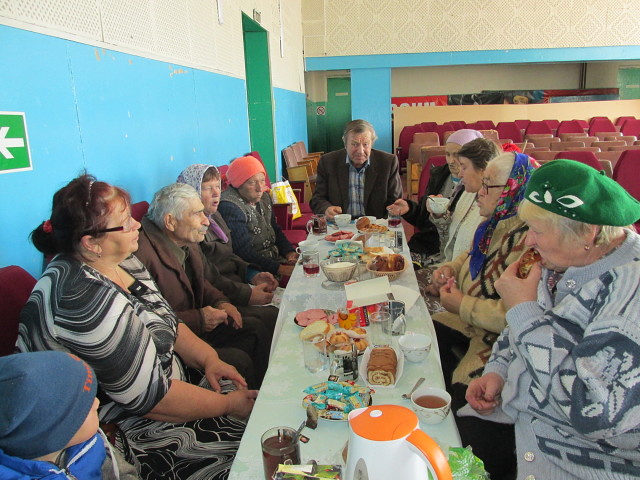 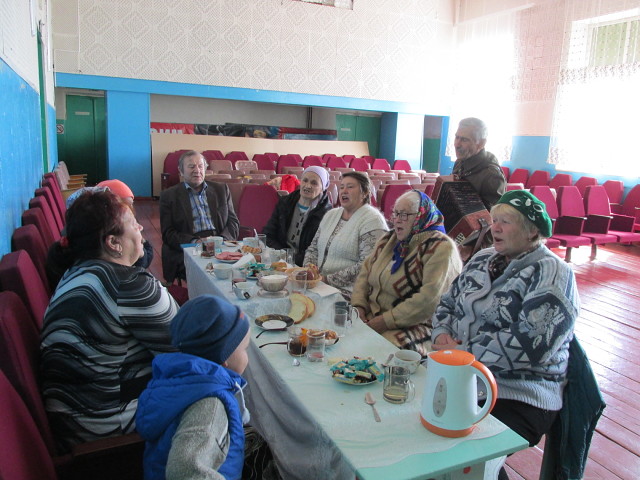 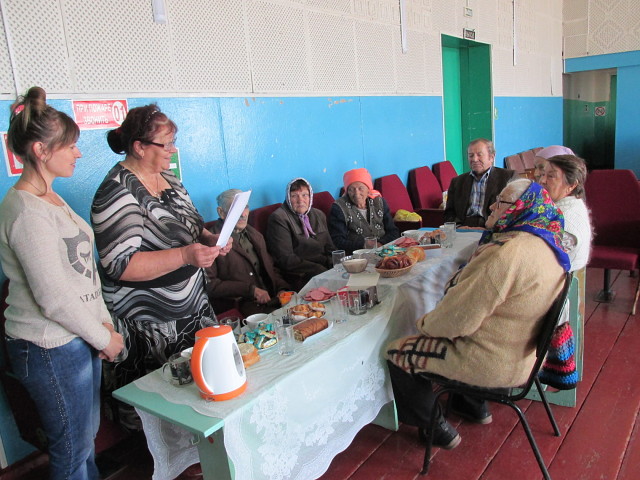 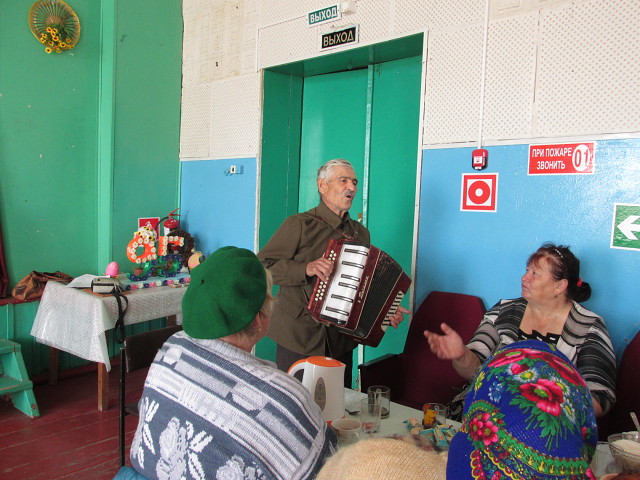 